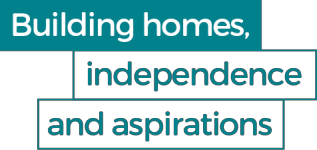 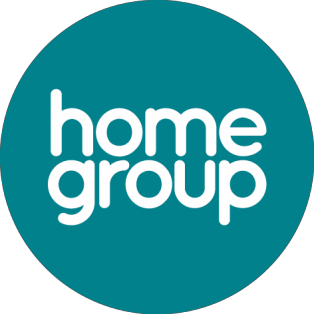 Job ProfileThe job in a nutshell…You’ll lead the delivery of our regional development programme. The role requires the ability to take forward schemes from inception to completion ensuring that an excellent offer to our customers and communities lies at the heart of delivery. You will take fiscal responsibility for the performance of the projects that make up the development programme in your region and be accountable for both income and expenditure.  You will be accountable for the entire development lifecycle from strategy and scheme identification through to sale or rental and for aftercare beyond.What success will look like…OFFICIAL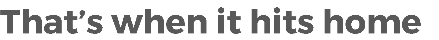 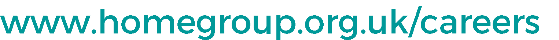 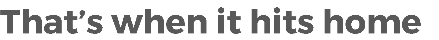 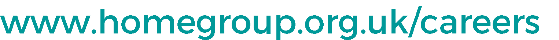 You’ll already have these brilliant skills, qualifications and knowledge…We'd also love you to have, or be brilliant at... (but don't worry if not)We're all accountable for...Other important stuff…You’ll be a budget holder? No ☐ Yes  … up to £ 700k plus a significant shared capital programme upto £250 millionYou’ll manage people? No ☐ Yes  … a team of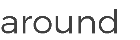 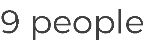 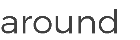 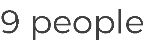 We all work flexibly at Home Group but the level of travel in this role is usually… Occasional X	Regular ☐	Frequent 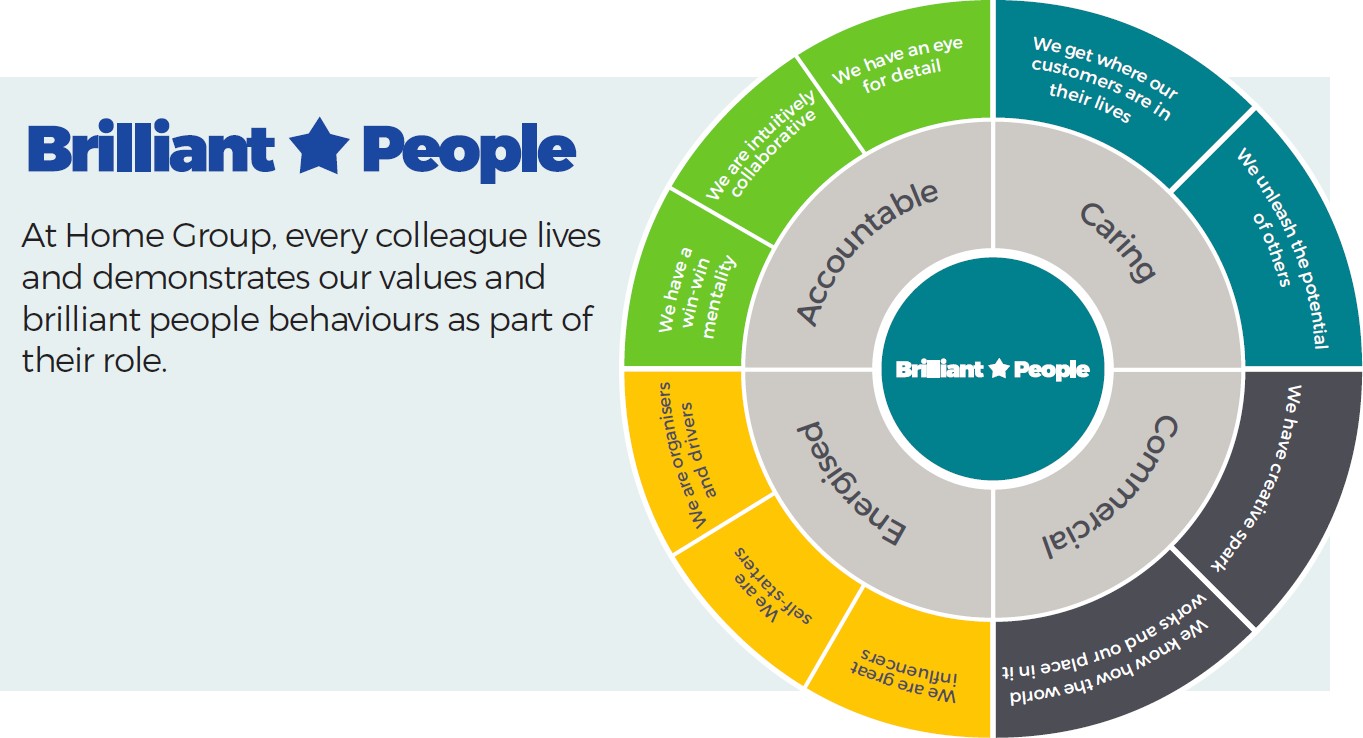 OFFICIALJob TitleHead of Development and Delivery  Reports to (job title)Director of Development [&Sales]Job Reference No.HOMEJD325